Ninth District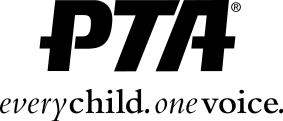 6401 Linda Vista Road, Annex A, San Diego, CA  92111■ (858) 268-8077■ Fax (858) 268-8017■office@ninthdistrictpta.org2014 Council and Unit Communication Awards Entry Form Every council and unit in good standing is eligible to participate in Spreading the News Communications Awards. Fill out this form and submit to Ninth District PTA by March 31, 2014. You may submit in more than one category but use a separate form for each category. Name of Unit  	 Council  	 Contact person  	 EMAIL/PHONE#  	 Check one per entry form: Program Book -- attach three copies of program book Printed Newsletter -- attach three copies each of three different issues Website  -- list website URL: _____________________________________________________________________ Electronic Newsletter/eblasts - attach three copies of three different issues OR if the newsletters/eblasts are archived on your website, you can submit the URL where those items are archived, noting the three issues you would like to represent your work: __________________________________________________________________________________________________          ___________________________________________________________________________________________________ Award Criteria Awards in each category will be based on entries that best achieve the following criteria: Content:  Is the publication/website a valuable resource and tool for parents and school community?    Mechanics and design:  Is the publication/website easy to read, well laid out, pleasing to look at?   	   PTA policy:  Is the publication/website non-commercial, non-sectarian and non-partisan?    